ΘΕΜΑ: ΠΡΟΚΥΡΗΞΗ ΗΜΕΡΗΣΙΑΣ ΔΙΔΑΚΤΙΚΗΣ ΕΠΙΣΚΕΨΗΣ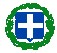 ΕΛΛΗΝΙΚΗ ΔΗΜΟΚΡΑΤΙΑΥΠΟΥΡΓΕΙΟ ΠΑΙΔΕΙΑΣ & ΘΡΗΣΚΕΥΜΑΤΩΝΠΕΡΙΦΕΡΕΙΑΚΗ Δ/ΝΣΗ Π/ΘΜΙΑΣ & Δ/ΘΜΙΑΣΕΚΠ/ΣΗΣ ΚΕΝΤΡΙΚΗΣ ΜΑΚΕΔΟΝΙΑΣΔ/ΝΣΗ Δ/ΘΜΙΑΣ ΕΚΠ/ΣΗΣ ΣΕΡΡΩΝ5ο ΓΕΛ ΣΕΡΡΩΝΤαχ. Δ/νση       : Α. Τριανταφυλλίδη 2Τ.Κ.                  : 62100Πληροφορίες    : Αθανάσιος ΓρίψιοςΤηλέφωνο         : 2321064662FAX                  : 2321028086E-MAIL            : mail@5lyk-serron.ser.sch.gr Σέρρες 7/4/2023Αρ. Πρ.: 270ΠΡΟΣ: ΔΔΕ Σερρών1.α) ΣΧΟΛΕΙΟ:5ο ΓΕΛ ΣΕΡΡΩΝβ) ΤΗΛΕΦΩΝΟ ΣΧΟΛΕΙΟΥ:2321064662γ) E-MAIL ΣΧΟΛΕΙΟΥ:mail@5lyk-serron.ser.sch.gr2.ΠΡΟΟΡΙΣΜΟΣ:ΘΕΣΣΑΛΟΝΙΚΗ Mediterranean Cosmos 3.   ΗΜΕΡΟΜΗΝΙΑ ΕΚΔΡΟΜΗΣΤρίτη 25 Απριλίου 20234.ΑΝΑΧΩΡΗΣΗ- ΕΠΙΣΤΡΟΦΗΗΜΕΡΗΣΙΑ (7:45 π.μ-15:30 μ.μ)5.α) ΑΡΙΘΜΟΣ ΣΥΜΜΕΤΕΧΟΝΤΩΝ ΜΑΘΗΤΩΝ:17 ( Δέκα επτά)β) ΑΡΙΘΜΟΣ ΣΥΜΜΕΤΕΧΟΝΤΩΝ ΚΑΘΗΓΗΤΩΝ:3 τρεις6.ΜΕΤΑΦΟΡΙΚΟ ΜΕΣΟ:1 ( ΕΝΑ ) ΛΕΩΦΟΡΕΙΟ7.ΛΟΙΠΕΣ ΥΠΗΡΕΣΙΕΣ:8.ΥΠΟΧΡΕΩΤΙΚΗ ΑΣΦΑΛΙΣΗ ΕΥΘΥΝΗΣ ΔΙΟΡΓΑΝΩΤΗ:ΝΑΙ (Υποχρεωτική)9.ΚΑΤΑΛΗΚΤΙΚΗ ΗΜΕΡΟΜΗΝΙΑ ΚΑΤΑΘΕΣΗΣ ΠΡΟΣΦΟΡΩΝ ΣΤΟ ΣΧΟΛΕΙΟ:11/04/2023 10:00 π.μ μόνο με email 10.ΛΟΙΠΕΣ ΠΑΡΟΧΕΣ ΠΡΑΚΤΟΡΕΙΟΥ (ΝΑΙ Ή ΟΧΙ)ΟΧΙ11.ΠΑΡΑΤΗΡΗΣΕΙΣΤα χρήματα θα καταβληθούν στο τέλος της εκδρομήςΟι προσφορές θα κατατίθενται στην διεύθυνση του σχολείου εγγράφως ή με ηλεκτρονικό ταχυδρομείο  mail@5lyk-serron.ser.sch.grΟι προσφορές θα κατατίθενται στην διεύθυνση του σχολείου εγγράφως ή με ηλεκτρονικό ταχυδρομείο  mail@5lyk-serron.ser.sch.grΟι προσφορές θα κατατίθενται στην διεύθυνση του σχολείου εγγράφως ή με ηλεκτρονικό ταχυδρομείο  mail@5lyk-serron.ser.sch.grΟ ΔιευθυντήςΓρίψιος ΑθανάσιοςΠΕ86